ПРЕДМЕТ: Пријава за евидентирање некатегорисаног угоститељског објекта за смештај.У складу са чланом 12. Закона о угоститељству („Службени гласник РС“ бр. 17/19)  у прилогу достављам Пријаву за упис некатегорисаног угоститељског објекта за смештај.ПОДАЦИ О НЕКАТЕГОРИСАНОМ УГОСТИТЕЉСКОМ  ОБЈЕКТУ ЗА СМЕШТАЈ__________________________________________________________(назив угоститељског објекта за смештај)___________________________________________________________(адреса објекта/место, улица и број)ПОДАЦИ О ПОДНОСИОЦУ ПРИЈАВЕ__________________________________________________________(име и презиме и ЈМБГ)___________________________________________________________(адреса пребивалишта)__________________________________________________________(контакт тел./е-mail)Подносилац пријаве_____________________                                                                                                                          (Потпис)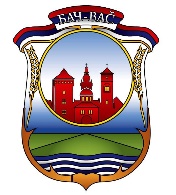 РЕПУБЛИКА СРБИЈАРЕПУБЛИКА СРБИЈАопштина БАЧ општина БАЧ оПШТИНСКА УПРАВАОдељење за привреду, пољопривреду и економски развојоПШТИНСКА УПРАВАОдељење за привреду, пољопривреду и економски развој